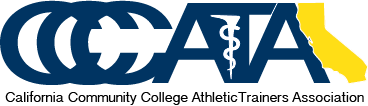 CCCATA Spring Meeting
Ontario, CA
March 31, 2016Welcome/Introduction: Alison Aubert, Solano; Meredith Dillon, WVC; Chad Peters College of the Canyons; Todd Conger, College of the Desert; Jaye Tashima, Victor Valley College; Saul Zendejas, Mission College; Fran Babich, Butte; Tim Finnecy, American River College; Tosh Tepraseuth, San Diego Miramar College; Cherisse Sherman, Moorpark; Warren Voyce, Foothill College; Russell Muir, Rio Hondo; Rory Natividad, El Camino College; Donivan Marthis, Grossmont; Vance Manakas, Moorpark; Joi Richardson, El Camino College; Kelsey Bains, Santiago Canyon College; Scott Tucker, Cypress CollegePresident’s Report: At the beginning of the meeting Alison introduced this years award winners and asked them to speak.Awards Winner: Fran Babich Hall of Fame inductee 3C2A (along with other ATC, Bill Chambers). Alison wants to thank Fran for developing this organization years ago. Because of her work, we are now respected in the association and AD’s across the state ask for our opinion. Good for women, good for ATC’s. Fran: In 1992 we created this organization with about 10 people and it went from having nothing in place, to the development of the medical guidelines (among others) that we use today. The NATA looked to our bylaws and medical guidelines years ago. Long history, now the NATA is trying to get all the Jr. Colleges together under one umbrella. With our 107 they want us to be inclusive with the rest of the US. It may not happen right now, but it is the charge at the national level. We should be proud of ourselves and our organization. ATCs spend countless hours with the 27,000 student athletes we serve and the crowd at the awards ceremony clapped for “us”. That surprised Fran. We are being recognized. Now there is the possibility for upward mobility in administration. At the national level, the transgender athlete is a topic of discussion.  The biggest concern is getting information from the bottom up not the top down. If there are any workplace concerns or health and safety, get that info to Alison and get that to Fran. Information needs to flow both ways. Don’t forget to nominate at the National level as well for the service award and most distinguished award.Award Winner: ATC of the year Scott Tucker Cypress College. He is honored to get the award. Great to be in a wonderful group, and he is very thankful.President’s report: Sports Rep Post Season Document:Cost Containment: Years ago this issue was put into effect because of the economy. A percentage of games were eliminated. This was supposed to sunrise this year in the fall. Management council asked each sport group what they wanted back. Non-traditional? Playoffs? Each sport came up with a request and management council voted. Alison voted NO on all. Because of non-traditional we gained whatever we lost. She represents the entire state because not all schools have the same resources. Voting is tomorrow. Management council will look at fiscally responsible requests. Any gender equity things will be looked at. Basketball wants more teams in the playoffs and football was scrimmage back (to get our “people” ready). They make a health and safety issue. Rory Natividad: (One of the board members is his friend). After long discussions about this, it is his view that most requests will be voted in at management council. He believes Management council will vote in favor of everything except basketball. The feedback he gets is that the school doesn’t have to do it: we are allowing you to do, but you don’t have to do it. Same argument about non-traditional. Rory advises talking to your dean. Cost containment is the new norm- any additions will go to finance first, then management council second. Always will be run by fiscal considerations first. Alison- The way the organization is set up: the 3C2A board every three years changes. Management Council (MC): a rep from every sport (AD’s are reps) as well as affiliate organizations. Athletic Trainers, Counselors, SIDs, commissioners have a rep. MC works on legislation and implementation and the board takes MC input/recommendations and vote through, but not all the time.Student Supervision: A year ago the NATA as well as the CATA came to the CC’s and all ATEP and non ATEP programs. They asked that all institutions follow the model that the NATA uses for student athletic trainer supervision. As our organization, we embraced as best we can. We have made changes including the following: 1. If you are sending students with your team, w/in the CC’s we will contact visiting schools that we are sending students to. We will ask for permission if the student athletic trainer can do everything under the supervision of the host ATC.  We would like to continue this practice. Liability is forefront in our minds. 2. Students at an event can only provide services if an ATC is present. If it is walkie-talkie, they can’t do anything until the ATC arrives. Preferable they have First Aid/CPR in case. Is this strategy working? Warren: Working both ways (he sends and others have sent). His practice has changed with the way he supervises his students. More direct contact with the students. Another comment from Russell: We have to draw a line in the sand if we think we have enough staffing. If we think we don’t have enough staffing, we shouldn’t let the student’s do any coverage. The more we give to the student’s to do, the more we take away from our argument (that we need additional ATCs). This is a labor practice issue. Chad: Liability with sending students- are they trained in assessment? There is liability when you leave them unsupervised. Jaye discusses a problem with sending her athletes to away tournaments. Athletes come back saying student athletic trainers taped them and it was terrible. She believes it is an embarrassment that other schools letting students take care of their athletes. She believes we need to act on this. Others agree that there needs to be a standard of care. Taping should be a high level of care.Donivan: In San Diego they can only send students who are from the same preceptors (6 schools are San Diego State preceptors). “Real athletic training students”. Students can travel to these schools. Rory: AD’s deal with this. You can’t legislate morality. That is why you were hired. It comes down to each individual school if they are going to do the job they are getting paid to do.Alison- State Tennis at multiple events at Ojai. They used students and they are no longer going to happen. ATCs are being hired at all locations.NTS Approach: Alison talked to ADs about the approach to NTS. The recommendation we made as a board, the ATCs have to have a plan in place to respond within 5 minutes and have a plan in place for the event you are leaving if there are multiple game situations. Some schools have been called out about having ATC coverage, when they are not (there was an example with baseball). Recommendation: Sit down with AD’s and don’t let them schedule multiple events on the same day. Plan ahead. The AD’s have been told this.Physicals for Non-Traditional: Alison met with Commissioners last fall, and the commissioners believe that every college has to plan for their non-traditional their own way. Baseball example: many schools don’t allow them to be registered in the intercollegiate class without a physical. Other schools say you are under our insurance and you don’t need a physical until first competition. Some schools let athletes be in classes and aren’t going to compete so they don’t need a physical. What we decided is that every school should look at it from a risk management perspective and make the decision (or the team physician). Solano does physicals every other year. They renew every year. Commissioners said all policies are fine, as long as there is a conversation and you come up with an approach. Questions arise about how each school covers various scenarios. Some schools send their athletes to the health center if they get hurt during non-traditional season.Spring Meeting: May 16th the North will have a meeting at Delta College, CEU’s available; May 18th Western State Conference at Bakersfield College. CEU changes: Many hoops to jump through. Brian Cable has been handling the process. May 18th first attempt since new hoops arrived. We are going to try and keep offering this.Russell: We need data to help with our argument to hire more ATCs at the CCC. He believes Labor is the root of the problem. We are understaffed and there is research behind this. He wants to get us some data. There was a 90% response rate from the last data collection and we need more in order to bring information to our administrators. Lets get in front of the problem. Two part research project: one part survey monkey (descriptive info) second part: appropriate medical coverage (formula modified from the NATA formula for appropriate coverage). Research wise, it makes it difficult from the NATA website. He made it an excel file, you put in the info, numbers of athletes, games, etc, and it will auto-populate the other fields. He did it at his school and it said he needed 6 ATCs. He wants every community college to respond with the intent to publish this information Nationally. “The CCCs do not invest in student athlete safety”. He can break this up into rural, suburban, urban. He is looking for support to get our conferences to report information. More to come from this at a later date.VP Report: Chad: Foothill conference no longer exists after this spring. Different conferences are absorbing different sports. Make sure conference reps know who they need to meet with. Orange Empire and South Coast hosted events. Last year Citrus hosted. This year San Diego Mesa is hosting. Tentatively: Friday August 5th, Tim Fischer is coordinating. One year until he phases out. Anyone interested in being south VP.Sports Rep Report: Warren: passed along NAIA medical checklist. His group is creating a post-conference checklist for hosting events. This document has been modified to fit the needs of the CCC. Each sport is down to one sheet. The management board needs to evaluate these documents. Whoever the host ATC is, this document will be sent to them and it allows them to coordinate the details in writing. Sophomore showcase: an event put on by the coach’s association- they don’t plan for medical coverage. VB and MBB purchased an insurance policy for that. It is not a sanctioned CCCAA event. Some events are not at CCC sites. Progress has come from these documents. FRAN: When you do coverage, this topic has come up. CATA: if we are hiring within our organization you have to be paid our hourly rate. Or their time and a half rate. Treasures Report: Dennis is not here but if he were, he would tell you to get more members. Alison reminded the athletic directors of this. Our numbers are good for now.Conference Rep Report: 
Foothill conference: Russell- they are done. South Coast: Pasadena is the alternate Rudy Aguilar. Joi is going on leave in July. 25 hours maximum July 15th until December. Orange Empire: Guido is now faculty. Katherine George from RCC. Gary Kinney is retiring after 34 years in August at Santa Ana. Golden West job using two part-time. Don’t know if there is going to be full time. Pacific Coast: No reportWestern State: Fred no longer, Mike Medeiros alternate. Wed May 18th at Bakersfield, Townsend design is hosting it. South Coast: San Diego Mesa is hosting Friday Aug 5th.The meeting was adjourned because the “Honoring Our Own Luncheon” where Scott Tucker was receiving the award was about to begin. 